DePaul University    School of Continuing and Professional Studies    MA Program in Educating Adults (MAEA)1 E. Jackson Blvd., Chicago, IL 60604  scpsgrad@depaul.edu  (312-362-8448)Proposal for APPLIED INQUIRY PROJECT: Assessment FormReviewer Role:  ___ Project Guide (PG)*    ___Student     ___Faculty MentorNote: GSPRC reviews AIP proposals when all assessments have been submitted, indicating approval from the academic committee.DePaul University    School of Continuing and Professional Studies    MA Program in Educating Adults (MAEA)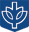 1 E. Jackson Blvd., Chicago, IL 60604  scpsgrad@depaul.edu  (312-362-8448)Proposal for APPLIED INQUIRY PROJECT: Assessment FormStudent Name:DePaul ID:       Cohort #:Cohort #:Name of Reviewer:Date:                               Reviewer Email:Reviewer Phone:Student Email:Student Phone:Faculty Mentor Email:Faculty Mentor Phone:* PG Email Address:The proposal provides evidence of addressing these componentsSections I & II of Proposal TemplateAcceptableNeeds DevelopmentMissingComments:Working TitleDescriptionType of projectFocus & scopePrimary user audienceElements of Reflective Practice.Agency; Collaboration; Flexibility; InquiryLiterature ReviewThematic review of subject area The type of project (design, facilitation, assessment, evaluation, reflective practice)Sections III & IV of Proposal TemplateAcceptableNeeds DevelopmentMissingComments:Inquiry DesignMethodology (named, described & supported by literature sources)Data Gathering Methods         (named, described & referenced)Approach to data analysis (anticipated)Plan for Deliverables: final products forPrimary audienceAcademic audiencePresentationOrganizationWriting mechanicsWriting styleAPA styleSpecific recommendations for the final product(s)?Specific recommendations for the final product(s)?Specific recommendations for the final product(s)?Specific recommendations for the final product(s)?Specific recommendations for the final product(s)?